APERTURA PalestraSegnalazione Certificata di Inizio Attività (SCIA)(art. .R. 33/2006 e art. 19 Legge n. 241/1990)DATI DEL DICHIARANTE__ l __ sottoscritt __ (cognome e nome) ______________________________________________data di nascita: |__|__|-|__|__|-|__|__|__|__| cittadinanza _____________________________luogo di nascita: Comune ____________________ Provincia _____ Stato ____________________ residenza: C.A.P. |__|__|__|__|__| Comune ____________________ Provincia _____via/piazza ________________________________________ n. ________recapito telefonico: ______________________________/fax: _____________________________e-mail: ________________________________________,in qualità di:titolare dell’omonima impresa individuale codice fiscale |__|__|__|__|__|__|__|__|__|__|__|__|__|__|__|__| partita IVA (se già iscritto) |__|__|__|__|__|__|__|__|__|__|__|__|__|__|__|__| con sede nel Comune di ____________________ Provincia _____ CAP|__|__|__|__|__|via/piazza ________________________________________ n. ________ N. di iscrizione nel Registro delle Imprese (se già iscritto) ____________________ della Camera di Commercio di ____________________legale rappresentante della Società codice fiscale |__|__|__|__|__|__|__|__|__|__|__|__|__|__|__|__| partita IVA (se diversa dal Cod. fiscale) |__|__|__|__|__|__|__|__|__|__|__|__|__|__|__|__| denominazione o ragione sociale: _____________________________________________________ con sede nel Comune di ____________________ Provincia _____ CAP|__|__|__|__|__|via/piazza ________________________________________ n. ________ N. di iscrizione nel Registro delle Imprese ____________________ Camera di Commercio di ____________________ sotto la propria responsabilità personale, consapevole delle sanzioni penali richiamate dall’art. 76 del D.P.R. 28 dicembre 2000, n. 445, per le ipotesi di falsità in atti e di dichiarazioni mendaci, presenta la seguente S.C.I.A. (Segnalazione Certificata di Inizio Attività),SEGNALANDO CHE:					a far data dal |__|__|-|__|__|-|__|__|__|__|per l’esercizio di attività motorie finalizzate a  (specificare la tipologia)  ____________________________________________________________________________ ____________________________________________________________________________La struttura è identificata catastalmente dai seguenti dati: foglio: __________ particella: __________ subalterno: __________;è di proprietà di: _________________________________________ e nella piena disponibilità del titolare dell’attività in: □ proprietà; □ locazione;□ comodato;□ altro (specificare): __________________________________________________________Qualora negli stessi locali sia esercitata altra attività, fornire le seguenti ulteriori notizie:CHE IL RESPONSABILE TECNICO È IL SIG.che gli istruttori , con rapporto di lavoro disciplinato secondo le vigenti norme di legge sono:________________________________________;________________________________________;________________________________________;______________________________Ai sensi e per gli effetti dell’art. 13 del D.lgs. n. 196/2003 (“Codice in materia di protezione dei dati personali”), dichiara, infine, di essere informato che i dati personali raccolti saranno trattati, anche con strumenti informatici, esclusivamente nell’ambito della pratica per la quale la presente S.C.I.A. viene presentata.Data |__|__|-|__|__|-|__|__|__|__|FIRMA______________________________Alla presente allega:fotocopia di un documento di identità del dichiarante in corso di validità (obbligatorio);fotocopia del permesso di soggiorno (solo per i cittadini extracomunitari);ALLEGATO A – dichiarazione del possesso dei requisiti morali (per la ditta individuale o per il legale rappresentante della Società);ALLEGATO B – dichiarazione del possesso dei requisiti morali (per i soci della Società);relazione descrittiva della struttura con relativa planimetria in scala 1:100, recante il timbro e la firma di un tecnico abilitato (obbligatorio);Copia del diploma del responsabile tecnico;certificato di destinazione d’uso della struttura sede dell’attività  (obbligatorio);certificato di agibilità della struttura (obbligatorio);Certificato prevenzione incendi (obbligatorio per locali superiori a mq 400)certificato di vigenza rilasciato dal Registro Imprese tenuto dalla C.C.I.A.A (se trattasi di Società).ALLEGATO ADICHIARAZIONE DEL POSSESSO DEI REQUISITI MORALI(per la ditta individuale o per il legale rappresentante della Società)__ l __ sottoscritt __ (cognome e nome) _______________________________________________codice fiscale |__|__|__|__|__|__|__|__|__|__|__|__|__|__|__|__|data di nascita: |__|__|-|__|__|-|__|__|__|__| cittadinanza _____________________________luogo di nascita: Comune ____________________ Provincia _____ Stato ____________________ residenza: C.A.P. |__|__|__|__|__| Comune ____________________ Provincia _____via/piazza ________________________________________ n. ________in qualità di: _____________________________________________________della Società denominata: _____________________________________________________codice fiscale |__|__|__|__|__|__|__|__|__|__|__|__|__|__|__|__|sotto la propria responsabilità, ai sensi dell’art. 47 del D.P.R. 28 dicembre 2000, n. 445, consapevole delle sanzioni penali richiamate dal successivo art. 76 per le ipotesi di falsità in atti e di dichiarazioni mendaci,DICHIARAdi essere in possesso dei requisiti morali previsti dall’art.71, commi 1 e 2, del D.lgs. n. 59/2010, nonché dei requisiti previsti dagli artt. 11 e 92 del R.D. n. 773/1931;che non sussistono nei propri confronti "cause di divieto, di decadenza o di sospensione di cui all’art.10 della legge 31 maggio 1965, n. 575" (antimafia);che il proprio nucleo familiare è composto da:Alla presente allega fotocopia di un documento di identità del dichiarante in corso di validità.Data |__|__|-|__|__|-|__|__|__|__|			Firma _________________________ ALLEGATO BDICHIARAZIONE DEL POSSESSO DEI REQUISITI MORALI(per i soci della Società)In caso di società, associazioni od organismi collettivi i requisiti di cui al comma 1 dell’art. 71 del D.lgs. n. 59/2010 devono essere posseduti dal legale rappresentante, da altra persona preposta all'attività commerciale e da tutti i soggetti individuati dall'articolo 2, comma 3, del decreto del Presidente della Repubblica 3 giugno 1998, n. 252.Ai sensi del citato art. 2 del D.P.R. n. 252/1998, la presente dichiarazione va compilata e sottoscritta:per le società in nome collettivo (S.N.C.): da tutti i soci;per le società in accomandita per azioni (S.A.P.A.) e per le società in accomandita semplice (S.A.S.): dai soci accomandatari;per le società di capitali (S.P.A. ed S.R.L.) anche consortili, per le società cooperative, di consorzi cooperativi, per i consorzi: dal legale rappresentante (amministratore unico o presidente del consiglio di amministrazione) e dagli eventuali altri componenti l'organo di amministrazione (consiglieri d’amminsitrazione), nonché da ciascuno dei consorziati che nei consorzi e nelle società consortili detenga una partecipazione superiore al 10 per cento, ed ai soci o consorziati per conto dei quali le società consortili o i consorzi operino in modo esclusivo nei confronti della pubblica amministrazione.__ l __ sottoscritt __ (cognome e nome) _______________________________________________codice fiscale |__|__|__|__|__|__|__|__|__|__|__|__|__|__|__|__|data di nascita: |__|__|-|__|__|-|__|__|__|__| cittadinanza _____________________________luogo di nascita: Comune ____________________ Provincia _____ Stato ____________________ residenza: C.A.P. |__|__|__|__|__| Comune ____________________ Provincia _____via/piazza ________________________________________ n. ________in qualità di: _____________________________________________________della Società denominata: _____________________________________________________codice fiscale |__|__|__|__|__|__|__|__|__|__|__|__|__|__|__|__|sotto la propria responsabilità, ai sensi dell’art. 47 del D.P.R. 28 dicembre 2000, n. 445, consapevole delle sanzioni penali richiamate dal successivo art. 76 per le ipotesi di falsità in atti e di dichiarazioni mendaci,DICHIARAdi essere in possesso dei requisiti morali previsti dall’art.71, commi 1 e 2, del D.lgs. n. 59/2010, nonché dei requisiti previsti dagli artt. 11 e 92 del R.D. n. 773/1931;che non sussistono nei propri confronti "cause di divieto, di decadenza o di sospensione di cui all’art.10 della legge 31 maggio 1965, n. 575" (antimafia).Alla presente allega fotocopia di un documento di identità del dichiarante in corso di validità.Data |__|__|-|__|__|-|__|__|__|__|			Firma _________________________SCIAPALESTRA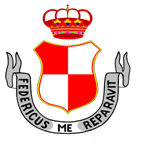 CITTA’ DI ALTAMURATIMBRO  PROTOCOLLOPRATICA N. _________________ DEL __________________ PROT._______________________________PRATICA N. _________________ DEL __________________ PROT._______________________________TIMBRO  PROTOCOLLOintende  dare inizio all’attività di   Palestra Sala GinnicaStruttura sportiva(specificare il tipo di struttura)i locali  ubicati in via/piazza  hanno i requisiti di legge, sotto il profilo della destinazione d’uso urbanistico-edilizia, per l’esercizio dell’attivitàed è stata rilasciata agibilità dain dataa nome di che nei medesimi locali attualmente viene svolta anche l’attività diCognomeNomeC. F. Data di nascitacittadinanzasessoMFLuogo di nascita: Stato           Provincia ComuneResidenza:Provincia   Comune Via, P.zza, ecc nrC.A.P.munito di Laurea in scienze motorie rilasciata daoppure  munito del seguente titolo equipollenteCognomeNomeData di nascitaLuogo di nascitaRapporto di parentela